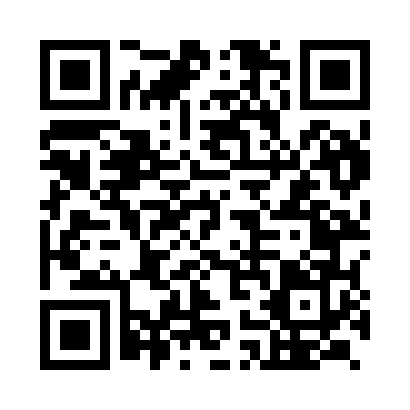 Prayer times for Pune, Maharashtra, IndiaMon 1 Apr 2024 - Tue 30 Apr 2024High Latitude Method: One Seventh RulePrayer Calculation Method: University of Islamic SciencesAsar Calculation Method: HanafiPrayer times provided by https://www.salahtimes.comDateDayFajrSunriseDhuhrAsrMaghribIsha1Mon5:156:2912:385:036:488:022Tue5:156:2812:385:036:498:023Wed5:146:2712:385:036:498:024Thu5:136:2612:375:036:498:035Fri5:126:2512:375:036:498:036Sat5:116:2512:375:036:498:037Sun5:106:2412:375:036:508:048Mon5:096:2312:365:036:508:049Tue5:086:2212:365:036:508:0410Wed5:076:2112:365:036:508:0511Thu5:076:2112:365:026:518:0512Fri5:066:2012:355:026:518:0513Sat5:056:1912:355:026:518:0614Sun5:046:1812:355:026:518:0615Mon5:036:1812:355:026:528:0616Tue5:026:1712:345:026:528:0717Wed5:016:1612:345:026:528:0718Thu5:006:1512:345:026:528:0819Fri5:006:1512:345:026:538:0820Sat4:596:1412:335:026:538:0821Sun4:586:1312:335:016:538:0922Mon4:576:1312:335:016:548:0923Tue4:566:1212:335:016:548:1024Wed4:566:1112:335:016:548:1025Thu4:556:1112:335:016:548:1126Fri4:546:1012:325:016:558:1127Sat4:536:1012:325:016:558:1228Sun4:526:0912:325:016:558:1229Mon4:526:0812:325:016:568:1230Tue4:516:0812:325:016:568:13